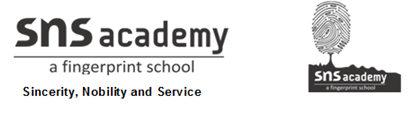 Prénom:                                                                             Le ______ maiClasse: 9                           Fiche :1                                    Sujet: le françaisLisez et répondezBonjour!
Je m'appelle Charlotte Copé. J'ai quatorze ans. J'habite à Lyon, France. J'ai une grande famille. Mon père s'appelle Marc. Il a quarante-cinq ans. Il est architecte. Ma mère s'appelle Claire. Elle a quarante-six ans. Elle est professeur d'anglais. J'ai un frère. Il s'appelle Julien. Julien a seize ans. J'ai aussi deux sœurs. Michèle a douze ans et Onélia a neuf ans. Mon chien s'appelle Azor. Azor a trois ans. Il est noir et blanc. Il adore jouer au parc.
Ma meilleure amie s'appelle Annie. Elle est de Londres! Elle a quinze ans. Moi, j'adore écouter de la musique rock, danser et jouer au tennis. Et toi? Qu'est-ce que tu aimes faire?

Écris-moi vite! 

Mon adresse est: 
97, allée d'Italie
69364 LYON
FRANCE

À bientôt!
Charlotte1)Répondez : Quelle est la nationalité d’Annie ?Le père de Charlotte s'appelle comment ?Qui est Azor ?Quelle est la profession de Claire ?Où Est-ce que Charlotte habite ?Qu’est-ce que Charlotte adore faire ?2)Trouvez dans le texte:i) deux couleurs:ii) le verbe infinitif de: a) adore      b)aimesiii) deux nombres:iv) deux profession :Prénom:                                                                             Le ______ maiClasse: 9                           Fiche :2                                      Sujet: le françaisI Mark the following In the Map of France: (mark these using different colors)Les villes:Paris		b)Marseille		c) Strasbourg	d) Rouen     e)	Nice		f)Lyon		g)Orleans		f)NantesLes fleuves:La seine	b) la Garonne 	c)La Rhone   	d) Le Rhine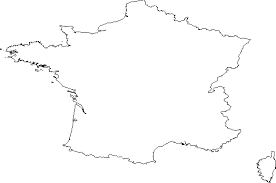 																																																				II Find out what are the following and draw in a white sheet:La baguetteLe camembertLe bourgogne